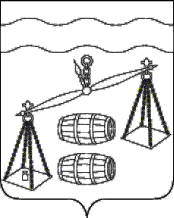 Администрация сельского поселения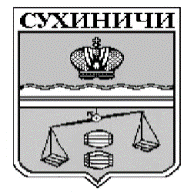 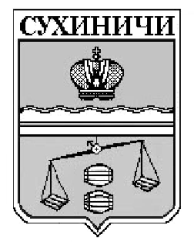 «Село Татаринцы»Калужская областьПОСТАНОВЛЕНИЕО внесении изменения и дополнения в Постановление администрации сельскогопоселения «Село Татаринцы» от 22.05.2018 № 16«Об утверждении административногорегламента предоставления муниципальнойслуги по присвоению, изменению ианнулированию адресов на территориисельского поселения «Село Татаринцы»В соответствии с Федеральным законом от 27.07.2010 N 210-ФЗ "Об организации предоставления государственных и муниципальных услуг", постановлением Правительства РФ от 19.11.2014 N 1221 "Об утверждении Правил присвоения, изменения и аннулирования адресов", руководствуясь Уставом сельского поселения «Село Татаринцы», администрация СП «Село Татаринцы» ПОСТАНОВЛЯЕТ:Внести изменения и дополнения в постановление администрации СП «Село Татаринцы» от 22.05.2018 № 16 «Об утверждении административного регламента предоставления муниципальной слуги по присвоению, изменению и аннулированию адресов на территории сельского поселения «Село Татаринцы» (приложение).Настоящее постановление вступает в силу после его официального обнародования и подлежит размещению на сайте администрации МР «Сухиничский район» в разделе сельское поселение.Контроль за исполнением данного постановления оставляю за собой.Глава администрации  СП «Село Татаринцы»                                                      Т.А.КозыреваПриложениек постановлению администрацииСП «Село Татаринцы»от 01.02.2023г  №  2Изменения и дополнения в постановление администрации СП «Село Татаринцы» от 22.05.2018 № 16 «Об утверждении административного регламента предоставления муниципальной слуги по присвоению, изменению и аннулированию адресов на территории сельского поселения «Село Татаринцы»Пункт 1.2 приложения к постановлению администрации СП «Село Татаринцы» от 22.05.2018 № 15 ««Об утверждении административного регламента предоставления муниципальной слуги по присвоению, изменению и аннулированию адресов на территории сельского поселения «Село Татаринцы», изложить в новой редакции:« 1.2 Круг заявителей1.2. Заявителями при предоставлении муниципальной услуги являются физические или юридические лица, обратившиеся с заявлением о присвоении, изменении и аннулировании адреса на территории СП «Село Татаринцы», либо их уполномоченные представители:     - представители заявителя, действующие в силу полномочий, основанных на оформленной в установленном законодательством Российской Федерации порядке доверенности, на указании федерального закона либо на акте уполномоченного на то государственного органа, органа местного самоуправления или органа публичной власти федеральной территории (далее - представитель заявителя);    - от имени собственников помещений в многоквартирном доме с заявлением вправе обратиться представитель таких собственников, уполномоченный на подачу такого заявления принятым в установленном законодательством Российской Федерации порядке решением общего собрания указанных собственников;    - от имени членов садоводческого или огороднического некоммерческого товарищества с заявлением вправе обратиться представитель товарищества, уполномоченный на подачу такого заявления принятым решением общего собрания членов такого товарищества.    - кадастровый инженер, выполняющий на основании документа, предусмотренного статьей 35 или статьей 42.3 Федерального закона "О кадастровой деятельности", кадастровые работы или комплексные кадастровые работы в отношении соответствующего объекта недвижимости, являющегося объектом адресации.Аннулирование адресов объектов адресации осуществляется на основании информации ФГБУ "ФКП Росреестра" по Калужской области о снятии с кадастрового учета объекта недвижимости, а также об отказе в осуществлении кадастрового учета объекта недвижимости, предоставляемой в порядке межведомственного электронного взаимодействия при ведении государственного адресного реестра.Изменение адресов объектов адресации осуществляется на основании принятых решений о присвоении адресообразующим элементам наименований, об изменении и аннулировании их наименований.».Пункт 2.3 приложения к постановлению администрации СП «Село Татаринцы» от 16.05.2018 № 19 ««Об утверждении административного регламента предоставления муниципальной слуги по присвоению, изменению и аннулированию адресов на территории сельского поселения «Село Татаринцы», изложить в новой редакции:«2.3.Результат предоставления муниципальной услуги2.3. Конечным результатом предоставления муниципальной услуги является выдача постановления о присвоении адреса объекту адресации, изменению  или аннулировании его адреса либо решения об отказе в присвоении объекту адресации адрес, изменению  или аннулировании его адреса.         Уполномоченный орган направит заявителю или представителю заявителя решение о присвоении адреса частному жилому дому или об отказе в таком присвоении одним из способов, указанным в заявлении:в форме электронного документа с использованием информационно-телекоммуникационных сетей общего пользования - не позднее 1 рабочего дня после истечения срока принятия соответствующего решения;в форме документа на бумажном носителе посредством выдачи заявителю или представителю заявителя лично под расписку либо направления по почте - не позднее рабочего дня, следующего за 10-м рабочим днем со дня истечения срока принятия решения.     Сведения о ходе предоставления муниципальной услуги и результатах ее предоставления размещаются в личном кабинете получателя услуги на Едином портале госуслуг вне зависимости от способа обращения.»Пункт 2.4 приложения к постановлению администрации СП «Село Татаринцы» от 16.05.2018 № 19 ««Об утверждении административного регламента предоставления муниципальной слуги по присвоению, изменению и аннулированию адресов на территории сельского поселения «Село Татаринцы», изложить в новой редакции:«2.4.Срок предоставления муниципальной услуги2.4. Решение о присвоении объекту адресации адреса или аннулировании его адреса, а также решение об отказе в таком присвоении или аннулировании принимаются в срок не более чем 10 рабочих дней со дня поступления заявления.»Раздел 5 приложения к постановлению администрации СП «Село Татаринцы» от 16.05.2018 № 19 ««Об утверждении административного регламента предоставления муниципальной слуги по присвоению, изменению и аннулированию адресов на территории сельского поселения «Село Татаринцы», изложить в новой редакции: « Раздел V. Досудебный (внесудебный) порядок обжалования решений и действий (бездействия) органа, предоставляющего муниципальную услугу, а также должностных лиц, муниципальных служащих5.1. Заявитель может обратиться с жалобой, в том числе в следующих случаях:-нарушение срока регистрации запроса о предоставлении муниципальной услуги;          - нарушение срока предоставления муниципальной услуги;          - требование у заявителя документов или информации либо осуществления действий, представление или осуществление которых не предусмотрено нормативными правовыми актами Российской Федерации, нормативными правовыми актами субъектов Российской Федерации, муниципальными правовыми актами для предоставления муниципальной услуги;         -  отказ в приеме документов, представление которых предусмотрено нормативными правовыми актами Российской Федерации, нормативными правовыми актами субъектов Российской Федерации, муниципальными правовыми актами для предоставления муниципальной услуги, у заявителя;         - отказ в предоставлении муниципальной услуги, если основания отказа не предусмотрены федеральными законами и принятыми в соответствии с ними иными нормативными правовыми актами Российской Федерации, законами и иными нормативными правовыми актами субъектов Российской Федерации, муниципальными правовыми актами;         - затребование с заявителя при предоставлении муниципальной услуги платы, не предусмотренной нормативными правовыми актами Российской Федерации, нормативными правовыми актами субъектов Российской Федерации, муниципальными правовыми актами;- отказ органа, предоставляющего муниципальную услугу, должностного лица органа, предоставляющего муниципальную услугу, в исправлении допущенных ими опечаток и ошибок в выданных в результате предоставления муниципальной услуги документах либо нарушение установленного срока таких исправлений;- нарушение срока или порядка выдачи документов по результатам предоставления муниципальной услуги;- приостановление предоставления муниципальной услуги, если основания приостановления не предусмотрены федеральными законами и принятыми в соответствии с ними иными нормативными правовыми актами Российской Федерации, законами и иными нормативными правовыми актами субъектов Российской Федерации, муниципальными правовыми актами;- требование у заявителя при предоставлении муниципальной услуги документов или информации, отсутствие и (или) недостоверность которых не указывались при первоначальном отказе в приеме документов, необходимых для предоставления муниципальной услуги, либо в предоставлении муниципальной услуги, за исключением случаев, предусмотренных пунктом 4 части 1 статьи 7 Федерального закона от 27 июля 2010 года N 210-ФЗ "Об организации предоставления государственных и муниципальных услуг".5.2. Общие требования к порядку подачи и рассмотрения жалобы.1. Жалоба подается в письменной форме на бумажном носителе, в электронной форме в орган, предоставляющий муниципальную услугу. Жалобы на решения и действия (бездействие) руководителя органа, предоставляющего муниципальную услугу, подаются в вышестоящий орган (при его наличии) либо в случае его отсутствия рассматриваются непосредственно руководителем органа, предоставляющего муниципальную услугу.2. Жалоба на решения и действия (бездействие) органа, предоставляющего муниципальную услугу, должностного лица органа, предоставляющего муниципальную услугу, муниципального служащего, руководителя органа, предоставляющего муниципальную услугу, может быть направлена по почте, с использованием информационно-телекоммуникационной сети Интернет, официального сайта органа, предоставляющего муниципальную услугу, единого портала государственных и муниципальных услуг либо регионального портала государственных и муниципальных услуг, а также может быть принята при личном приеме заявителя.3. В случае если федеральным законом установлен порядок (процедура) подачи и рассмотрения жалоб на решения и действия (бездействие) органов, предоставляющих муниципальные услуги, должностных лиц органов, предоставляющих муниципальные услуги, либо муниципальных служащих, для отношений, связанных с подачей и рассмотрением указанных жалоб, нормы статьи 11.1 Федерального закона от 27 июля 2010 года N 210-ФЗ "Об организации предоставления государственных и муниципальных услуг" и статьи 11.2 Федерального закона от 27 июля 2010 года N 210-ФЗ "Об организации предоставления государственных и муниципальных услуг" не применяются.4. Особенности подачи и рассмотрения жалоб на решения и действия (бездействие) органов местного самоуправления и их должностных лиц, муниципальных служащих устанавливаются соответственно нормативными правовыми актами субъектов Российской Федерации и муниципальными правовыми актами.5. Жалоба должна содержать:- наименование органа, предоставляющего муниципальную услугу, должностного лица органа, предоставляющего муниципальную услугу, либо решения и действия (бездействие) которых обжалуются;- фамилию, имя, отчество (последнее - при наличии), сведения о месте жительства заявителя - физического лица либо наименование, сведения о месте нахождения заявителя - юридического лица, а также номер (номера) контактного телефона, адрес (адреса) электронной почты (при наличии) и почтовый адрес, по которым должен быть направлен ответ заявителю;- сведения об обжалуемых решениях и действиях (бездействии) органа, предоставляющего муниципальную услугу, должностного лица органа, предоставляющего муниципальную услугу, либо муниципального служащего;- доводы, на основании которых заявитель не согласен с решением и действием (бездействием) органа, предоставляющего муниципальную услугу, должностного лица органа, предоставляющего муниципальную услугу, либо муниципального служащего. Заявителем могут быть представлены документы (при наличии), подтверждающие доводы заявителя, либо их копии.6. Жалоба, поступившая в орган, предоставляющий муниципальную услугу, подлежит рассмотрению в течение пятнадцати рабочих дней со дня ее регистрации, а в случае обжалования отказа органа, предоставляющего муниципальную услугу, в приеме документов у заявителя либо в исправлении допущенных опечаток и ошибок или в случае обжалования нарушения установленного срока таких исправлений - в течение пяти рабочих дней со дня ее регистрации.7. По результатам рассмотрения жалобы принимается одно из следующих решений:7.1. В случае признания жалобы подлежащей удовлетворению в ответе заявителю дается информация о действиях, осуществляемых органом, предоставляющим муниципальную услугу, многофункциональным центром либо организацией, предусмотренной частью 1.1 статьи 16 Федерального закона от 27.07.2010 № 210-ФЗ «Об организации предоставления государственных и муниципальных услуг», в целях незамедлительного устранения выявленных нарушений при оказании муниципальной услуги, а также приносятся извинения за доставленные неудобства и указывается информация о дальнейших действиях, которые необходимо совершить заявителю в целях получения муниципальной услуги.7.2. В случае признания жалобы не подлежащей удовлетворению в ответе заявителю даются аргументированные разъяснения о причинах принятого решения, а также информация о порядке обжалования принятого решения.8. В случае установления в ходе или по результатам рассмотрения жалобы признаков состава административного правонарушения или преступления должностное лицо, наделенное полномочиями по рассмотрению жалоб в соответствии с частью 1 статьи 11.2 Федерального закона от 27 июля 2010 года N 210-ФЗ "Об организации предоставления государственных и муниципальных услуг", незамедлительно направляет имеющиеся материалы в органы прокуратуры.       9. Положения раздела 5 настоящего Административного регламента, устанавливающие порядок рассмотрения жалоб на нарушения прав граждан и организаций при предоставлении муниципальных услуг, не распространяются на отношения, регулируемые Федеральным законом от 02.05.2006 N 59-ФЗ "О порядке рассмотрения обращений граждан Российской Федерации".».от  01.02.2023г                                 №  2